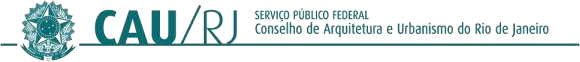 PORTARIA PRESIDENCIAL  Nº 038/2024-PRES-CAU/RJ  DE 20 DE MARÇO DE 2024.Dispõe sobre ponto facultativo no âmbito do Conselho de Arquitetura e Urbanismo do Rio de Janeiro (CAU/RJ) no dia 28 de março de 2024. O Presidente do Conselho de Arquitetura e Urbanismo do Rio de Janeiro - CAU/RJ, no uso das atribuições que lhe confere o artigo 35 da Lei nº 12.378/2010;	RESOLVE:Art. 1º Declarar “ponto facultativo”, no âmbito do Conselho de Arquitetura e Urbanismo do Rio de Janeiro no dia 28 de março de 2024 em consonância com o Decreto nº 54081 de 19 de março de 2024, publicado pela Prefeitura da Cidade do Rio de Janeiro, e com o Decreto 49007 de 19 de março de 2024, publicado pelo Governo do Estado do Rio de Janeiro.	Art. 2º Esta Portaria entra em vigor na data de sua assinatura.	Art. 3º Dê-se ciência e cumpra-se. 	Rio de Janeiro, 20 de março de 2024.	Sydnei Menezes 	Arquiteto e Urbanista 	Presidente do CAU/RJ